INDICAÇÃO Nº 3211/2018Sugere ao Poder Executivo Municipal que proceda a troca de lâmpada na Rua José Rocha Leite defronte o nº 109 (Igreja Bom Jesus) no Jd. Paulista.Excelentíssimo Senhor Prefeito Municipal, Nos termos do Art. 108 do Regimento Interno desta Casa de Leis, dirijo-me a Vossa Excelência para sugerir ao setor competente que proceda a troca de lâmpada na Rua José Rocha Leite defronte o nº 109 (Igreja Bom Jesus) no Jd. Paulista.Justificativa:Fomos procurados por munícipes solicitando essa providencia, pois, da forma que se encontra o local está escuro causando transtornos e insegurança.Plenário “Dr. Tancredo Neves”, em 15 de Maio de 2018.José Luís Fornasari                                                  “Joi Fornasari”                                                    - Vereador -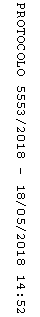 